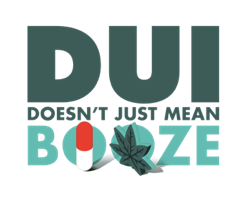 FOR IMMEDIATE RELEASE				         			 Arrested During DUI Enforcement Patrol , Calif. –  arrested  drivers on suspicion of DUI while conducting a DUI enforcement patrol on . In addition,  cited  drivers for operating a vehicle without a license or on a suspended/revoked license So far this year,  has investigated  DUI collisions that killed  people and injured  others.Patrols are done in areas with a history of DUI crashes and arrests. Drivers caught driving impaired and charged with DUI face an average of $13,500 in fines and penalties, as well as a suspended license and possible jail time. reminds the public that impaired driving is not just from alcohol. Prescription or over-the-counter medications with an operating heavy machinery warning on the label can also impair. While medicinal and recreational marijuana are legal, driving under the influence of marijuana is illegal. will be holding another DUI enforcement patrol on Funding for this DUI Saturation Patrol was provided by a grant from the California Office of Traffic Safety, through the National Highway Traffic Safety Administration. 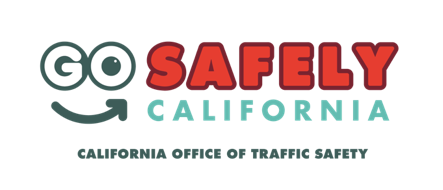 ###